Od:	xxxOdesláno:	pátek 5. srpna 2022 11:59Komu:	xxxKopie:	xxxPředmět:	RE: Objednávka č. 3610003979Přílohy:	3610003979_TF.pdfDobrý den xxx, děkujeme za objednávku. Posíláme ji zpátky potvrzenou. DíkyTFxxxAUTOCONT a.s.Vinohradská 230, 100 00 Praha 10XxxInternet: www.autocont.cz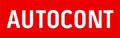 From: xxxSent: Wednesday, August 3, 2022 2:24 PMTo: xxxCc: xxxSubject: Objednávka č. 3610003979 Dobrý den,přílohou Vám zasíláme výše uvedenou objednávku.Vzhledem k povinnosti uveřejňovat veškeré smlouvy v hodnotě nad 50 tis. Kč bez DPH v Registru smluv vyplývající ze zákona č. 340/2015 Sb., Vás žádámeo potvrzení objednávky, a to nejlépe zasláním skenu objednávky podepsané za Vaši stranu osobou k tomu oprávněnou tak, aby bylo prokazatelnéuzavření smluvního vztahu. Uveřejnění v souladu se zákonem zajistí objednatel - Národní agentura pro komunikační a informační technologie, s.p.S pozdravem a přáním příjemného dnexxxxxx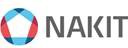 Národní agentura pro komunikační a informační technologie, s. p.Kodaňská 1441/46, 101 00 Praha 10 – Vršovice, Česká republikawww.nakit.cz